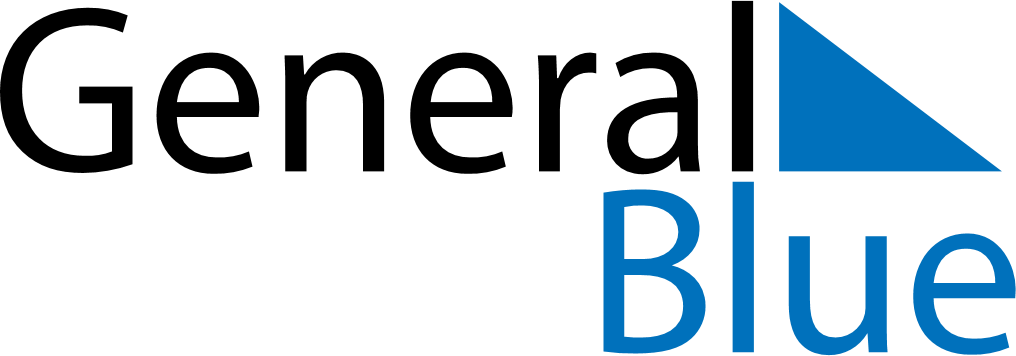 August 2024August 2024August 2024August 2024August 2024August 2024Jiangzi, Tibet, ChinaJiangzi, Tibet, ChinaJiangzi, Tibet, ChinaJiangzi, Tibet, ChinaJiangzi, Tibet, ChinaJiangzi, Tibet, ChinaSunday Monday Tuesday Wednesday Thursday Friday Saturday 1 2 3 Sunrise: 7:22 AM Sunset: 8:53 PM Daylight: 13 hours and 30 minutes. Sunrise: 7:23 AM Sunset: 8:52 PM Daylight: 13 hours and 29 minutes. Sunrise: 7:23 AM Sunset: 8:51 PM Daylight: 13 hours and 28 minutes. 4 5 6 7 8 9 10 Sunrise: 7:24 AM Sunset: 8:51 PM Daylight: 13 hours and 26 minutes. Sunrise: 7:24 AM Sunset: 8:50 PM Daylight: 13 hours and 25 minutes. Sunrise: 7:25 AM Sunset: 8:49 PM Daylight: 13 hours and 23 minutes. Sunrise: 7:26 AM Sunset: 8:48 PM Daylight: 13 hours and 22 minutes. Sunrise: 7:26 AM Sunset: 8:47 PM Daylight: 13 hours and 21 minutes. Sunrise: 7:27 AM Sunset: 8:47 PM Daylight: 13 hours and 19 minutes. Sunrise: 7:27 AM Sunset: 8:46 PM Daylight: 13 hours and 18 minutes. 11 12 13 14 15 16 17 Sunrise: 7:28 AM Sunset: 8:45 PM Daylight: 13 hours and 16 minutes. Sunrise: 7:28 AM Sunset: 8:44 PM Daylight: 13 hours and 15 minutes. Sunrise: 7:29 AM Sunset: 8:43 PM Daylight: 13 hours and 14 minutes. Sunrise: 7:30 AM Sunset: 8:42 PM Daylight: 13 hours and 12 minutes. Sunrise: 7:30 AM Sunset: 8:41 PM Daylight: 13 hours and 11 minutes. Sunrise: 7:31 AM Sunset: 8:40 PM Daylight: 13 hours and 9 minutes. Sunrise: 7:31 AM Sunset: 8:39 PM Daylight: 13 hours and 8 minutes. 18 19 20 21 22 23 24 Sunrise: 7:32 AM Sunset: 8:38 PM Daylight: 13 hours and 6 minutes. Sunrise: 7:32 AM Sunset: 8:37 PM Daylight: 13 hours and 4 minutes. Sunrise: 7:33 AM Sunset: 8:36 PM Daylight: 13 hours and 3 minutes. Sunrise: 7:33 AM Sunset: 8:35 PM Daylight: 13 hours and 1 minute. Sunrise: 7:34 AM Sunset: 8:34 PM Daylight: 13 hours and 0 minutes. Sunrise: 7:34 AM Sunset: 8:33 PM Daylight: 12 hours and 58 minutes. Sunrise: 7:35 AM Sunset: 8:32 PM Daylight: 12 hours and 57 minutes. 25 26 27 28 29 30 31 Sunrise: 7:35 AM Sunset: 8:31 PM Daylight: 12 hours and 55 minutes. Sunrise: 7:36 AM Sunset: 8:30 PM Daylight: 12 hours and 53 minutes. Sunrise: 7:36 AM Sunset: 8:29 PM Daylight: 12 hours and 52 minutes. Sunrise: 7:37 AM Sunset: 8:28 PM Daylight: 12 hours and 50 minutes. Sunrise: 7:38 AM Sunset: 8:27 PM Daylight: 12 hours and 49 minutes. Sunrise: 7:38 AM Sunset: 8:25 PM Daylight: 12 hours and 47 minutes. Sunrise: 7:39 AM Sunset: 8:24 PM Daylight: 12 hours and 45 minutes. 